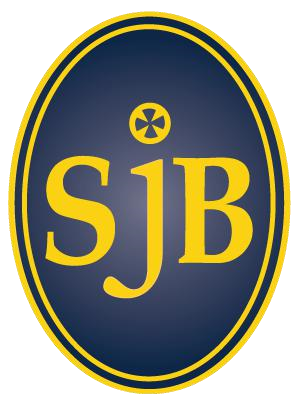  Welcome to   St John the Baptist  Sixth Form Have faith…believe you canLearner Agreement 2021/2022The Sixth Form Learner Agreement is an opportunity to remind all of the people involved in a student’s education what their individual and collective responsibilities are (the school, parents and the students). It is essential that all students do their best to ensure that their responsibilities are met; this will enable them to achieve their full potential both academically and as young adults. Parents/Guardians – I/we will: discuss with my son/daughter their work in school, providing support as necessary and appropriate keep in contact with school concerning my son/daughter’s progress and wellbeingsupport the school with regard to its policies on dress code, registration and attendance  not take family holidays during term time or make requests for absence unless there are exceptional circumstances encourage personal responsibility and learning independence ensure, where appropriate, that my son/daughter limits the number of hours used for part-time employment encourage my son/daughter to engage with the extra-curricular and enrichment opportunities provided, thus contributing to the life of the school as a whole act on the advice given by staff regarding the most suitable courses for my child to study School – We will: deliver high quality lessons by specialist staff who are committed to helping students succeed provide students with pastoral support and guidance through a tutor time programme and a personal form tutor who will monitor and discuss students’ academic and personal progress in the Sixth Form provide appropriate opportunities for students to develop their knowledge and skills to fulfil their academic potential provide guidance about course options inform students and parents of their progress through parents’ evenings, monitoring and individual meetings provide enrichment opportunities on a Wednesday afternoon for Year 12 students listen and respond appropriately to the ‘student voice’ via the Sixth Form Committee provide support and guidance in relation to progression beyond the Sixth Form into higher education, workbased training, or employment. A comprehensive package is in place as part of the wider Key Skills package provide a comfortable, well-resourced learning environment in which to study. Student – I will: be respectful of other students, members of staff, visitors, the school property, and myself. This includes the Café and LRC.use the support structures in school if I’m struggling. This may mean talking to a member of the sixth form team, your tutor or another member of staff that you trust. maintain a minimum attendance of 90% in each of the courses I study (this includes Spiritual Development and Wednesday afternoon enrichment activities) attend all form times, assemblies, masses, liturgies, supervised study sessions (5 per week) and all organised Sixth Form events arrive on time for school and for lessons and have all of the necessary equipment (if you are late for a lesson or not properly prepared you may be sent away and you will make up the time after school) ensure that any devices you work on in school are fully charged and connected to the school Wi-Fi (the network team are always available to help you with this) produce high quality work, meeting agreed work deadlines and using supervised/unsupervised study time productively. This means trying my very best at all times and ensuring that I ask for help when I need it.keep term time employment to a level which comfortably allows you to spend 5 hours per week per subject on homework/private study in addition to timetabled classes be actively involved in the school community (such as voluntary/school service, peer mentoring, paired reading, student subject leaders) acting as a positive role model for the younger students abide by the student and staff dress code including wearing my student lanyard  if you drive to school, you must register your car with Mrs Areington. A small number of you may be able to park on the school site subject to obtaining a parking permit from Mrs Kenny be respectful of the rights of local residents by driving and parking considerately be respectful of the wider community by not loitering in groups in the alleyway, wooded area, cricket pitches or outside residents’ homes undertake a week of valuable work experience in year 12 during work experience week not leave the school site during the school day without signing out not plagiarise work And Finally: Joining our Sixth Form brings with it both rights and responsibilities. You will be an influential role model within the school community which brings with it constraints as well as benefits. You must accept this as part of the package of being a Sixth Form student and remember that support and understanding does not conflict with the application and enforcement of rules. For students who persistently fail to comply with any aspect of the Learner Agreement and do not respond positively to the intervention strategies applied we may deem it necessary to not enter a student for a particular exam or ask a student to leave the course or the Sixth Form. If this situation arises, the Sixth Form review process will begin.  Signed:  __________________________ (Student)    PRINT:  _______________________________________ Signed___________________________ (Parent / Guardian)   Signed ___________________________ (Head of Year / Head of Sixth Form) 